Rippikouluinfo Leiri 3 2021Tervetuloa rippikouluun! Tässä on sinulle tietoa ryhmäsi kokoontumisista ja muita rippikouluun liittyviä ohjeita.Olet ryhmässä Leiririppikoulu 3Leirimaksu 120€ laskutetaanRyhmä kokoontuu ennen leiriä kirkossa sekä Huittisten seurakuntakeskuksen Helena-salissa (Papintie 1)Nuortenillat ovat Kulman nuorisotilassa (Seurakuntakeskuksen vieressä)Konfirmaatio on Huittisten kirkossa 1.8.2021RYHMÄSI KOKOONTUMISPÄIVÄT2020La 28.11. Ensimmäinen ennakko-opetuspäivä Helena-salissa klo 9—15Su 29.11. Ensimmäinen messu klo 10—12Pe 11.12. Nuortenilta Kulmassa 18—202021La 20.2. Yhteisvastuukeräys 10—12.30 (Lähtö Kulmasta)Su 7.3. Toinen messu klo 10—12Pe 9.4. Nuortenilta KulmassaLa 29.5. Toinen ennakko-opetuspäivä Helena-salissa klo 9—15Su Kolmas messu, jota nuoret ovat mukana toteuttamassa. Vanhemmille info messun jälkeen. Klo 9.15—12.15Ma 19.7.—Su 25.7. Leiri, Mustajärven leirikeskus, Parravahantie 331, 32300, MelliläPe 30.7. Konfirmaatioharjoitus klo 10—12, Huittisten kirkkoSu 1.8. Konfirmaatio klo 10, Huittisten kirkko (klo 9 kokoontuminen kirkkoon, klo 9.15 valokuvaus)Huom! Vampulassa konfirmoitavat: Pe 30.7.2021 konfirmaatioharjoitus klo 10—12 ja La 31.7.2021 konfirmaatio klo 13.Rippikoululaiset osallistuvat toimintaan ryhmänä, annettujen ohjeiden mukaan.Ne, jotka eivät syystä tai toisesta osallistu yhteisvastuukeräykseen, suorittavat korvaavan tehtävän. HUOM! Korvaavana tehtävänä osallistutaan messuun sekä johonkin muuhun seurakunnan järjestämään tilaisuuteen.Nuortenillat korvataan messukäynnillä.Niille, joilla on ennakko-opetusta jäänyt puuttumaan, on järjestetty kaksi rästipäivää:Ke 10.2.2021 klo 14.30 alkaen Helena-salissa ensimmäisen ennakko-opetuspäivän korvaamista vartenKe 2.6.2021 klo 14.30 alkaen Helena-salissa toisen ennakko-opetuspäivän korvaamista vartenRYHMÄSI OHJAAJAT:Riparipappi Maire Lampikoskimaire.lampikoski@evl.fi tai 044 901 6292sekäVs. nuorisotyönohjaaja Erika Kannisto (helmikuun loppuun saakka)erika.kannisto@evl.fi tai 044 531 2625sekäNuorisotyönohjaaja Petri Sorva (helmikuun jälkeen)petri.sorva@evl.fi tai 044 531 2625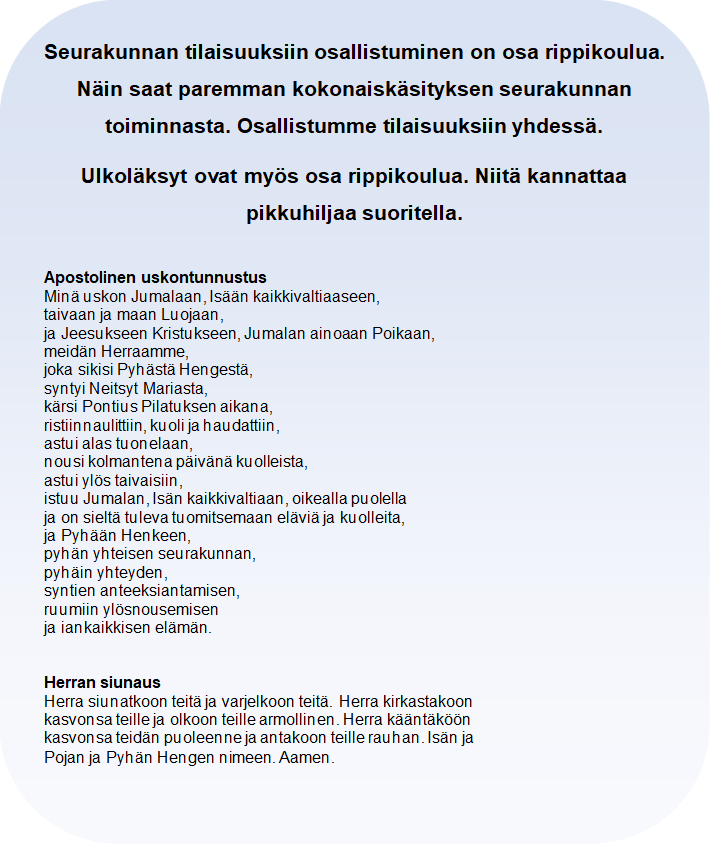 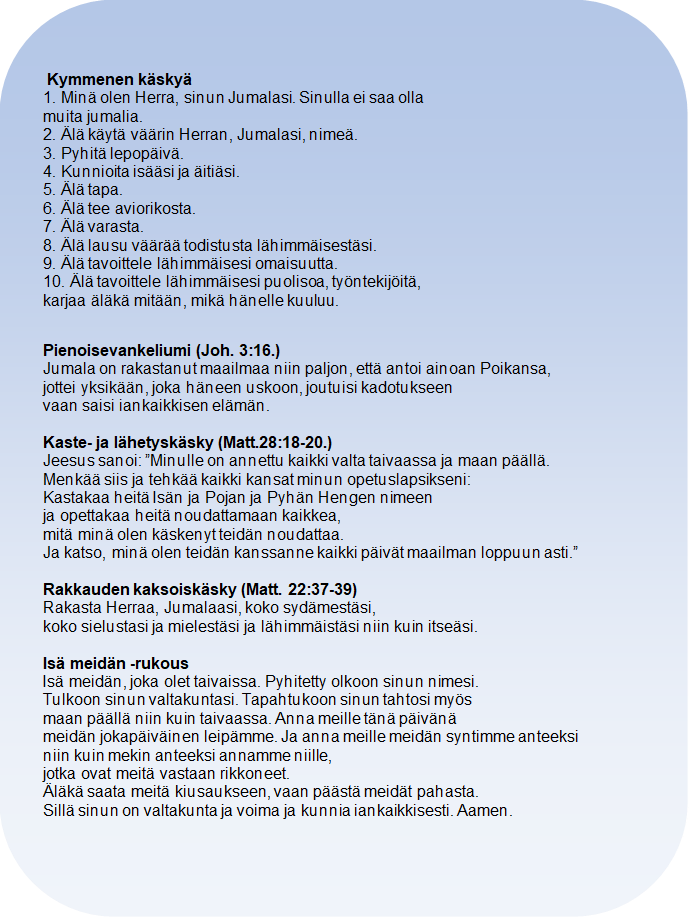 Huittisten rippikoululaisten ryhmäkuva 2021Ryhmäkuvan kuvaa Kuvapassi ja sitä on mahdollisuus ostaa Kuvapassin liikkeestä, Lauttakylänkatu 4, Huittinen. Puh. 040 647 3007